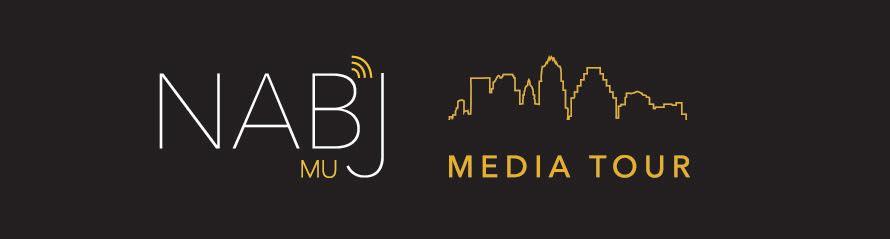 General Information (Please type your responses) Please do not forget to attach a copy of your Academic Profile (found on MyZou). For Freshmen, print out class grades from BB and/or Canvas. MeetingsMeetings attended:EventsEvents Attended:Questions: Please answer with full but brief responses to the best of your ability. Describe what motivates your interest in the journalism, advertising, convergence and media industries?What do you plan to get out of Media Tour? What is one thing you would change about the industry? If you were to be in the industry, how would you bring about that change? What can you personally add to the Media Tour experience?At what point did you choose to pursue this profession? How do you see yourself “fit” within the industry, and how will it make you stand out in the workplace?NameYear in School and GPAMajor/SequenceE-mail AddressAre you a due paying member?Are you in the mentorship program? How many times have you met with mentee/mentor? T-Shirt Size August 28th            ____October 9th     ____September 11th  ____October 23th     ____September 25th ____November 6th ________   Unity Conference                                ____   True Life: Freshman Edition ____   Mentorship Speed Dating                 ____   Professional Headshots   ____   Food Bank Volunteer Day                 ____   Number of Study Halls Attended                         